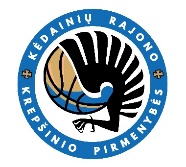 2023/2024 m. m. KĖDAINIŲ RAJONO PIRMENYBĖSNUOSTATAII SKYRIUSBENDROSIOS NUOSTATOS2023/2024 m. Kėdainių rajono atvirųjų krepšinio pirmenybių nuostatai (toliau – Nuostatai) nustato krepšinio pirmenybių organizavimo ir vykdymo tvarką, varžybų sistemą, reikalavimus paraiškoms ir dalyviams, teisėjų ir sekretoriato skyrimą, protestų padavimo tvarką, baudų dydžius ir kt. Pirmenybių tikslas – krepšinio žaidimu skatinti bendruomenės užimtumą, dorovines ir sveikatinimo nuostatas, populiarinti krepšinio žaidimą rajono gyventojų tarpe, bei išaiškinti pajėgiausias rajono krepšinio komandas.Pirmenybės vykdomos 2023 m. spalio – 2024 m. balandžio pagal sudarytą tvarkaraštį.Komandos rungtyniauja Kėdainių SC sporto bazėse.II SKYRIUSVYKDYMAS IR VADOVAVIMASPirmenybės vykdomos vadovaujantis oficialiomis krepšinio taisyklėmis ir šiais Nuostatais.Krepšinio pirmenybių organizatorius – asociacija „Krepšinio naktis“.Krepšinio pirmenybių organizatoriai skiria pirmenybių direktoratą, kuris vadovauja pirmenybių vykdymui ir priima visus sprendimus, susijusius su Nuostatuose numatytais ir nenumatytais atvejais. Direktoratą sudaro pirmenybių organizatoriaus atstovas bei 4 komandų atstovai. Direktoratas svarsto komandų pateiktus protestus, susijusius su pirmenybių vykdymu, bei priima sprendimus, kilus ginčytiniems atvejams. Sprendimų priėmimui direktoratas gali kreiptis ir į tų rungtynių teisėjus.Rungtynėse teisėjauja pirmenybių organizatoriaus paskirti aikštės teisėjai ir paskirtas sekretoriatas.Varžybų datos pakeitimą, laiką ar vietą gali pakeisti tik pirmenybių organizatorius, prieš tai gavęs raštišką komandos ne mažiau kaip prieš 3 darbo dienas. Jei prašymas gautas likus mažiau nei 5 dienoms iki rungtynių, tuomet  rungtynių perkėlimo mokestis 50 Eur. Pirmenybių vadovas turi teisę prašymo netenkinti. Rungtynių datą ir laiką pirmenybių vyr. teisėjas gali koreguoti atsižvelgiant į Kėdainių SC salių užimtumą.III SKYRIUSDALYVIAIPirmenybėse negali rungtyniauti LKL ir NKL čempionatuose dalyvaujantys žaidėjai, taip pat užsienio aukščiausiose lygose žaidžiantys krepšininkai, išskyrus buvusius ir esamus Kėdainių sporto centro auklėtinius. Pirmenybėms galima registruoti daugiausiai 3 RKL žaidėjus iš kito miesto ar rajono. Esami Kėdainių sporto centro krepšininkai gali rungtyniauti kitose komandose tik pateikę raštišką Kėdainių sporto centro sutikimą. Krepšininkai, jaunesni nei 18 metų, pirmenybėse gali dalyvauti tik pateikę raštišką tėvų sutikimą.Finaliniame pirmenybių etape leidžiama rungtyniauti, jei žaidėjas pirmuosiuose dviejuose etapuose sužaidė bent 4 rungtynes. Krepšininkas laikomas sužaidęs rungtynes, jei yra užregistruotas rungtynių protokole ir pabuvojęs aikštėje, bei išbuvęs su komanda iki rungtynių pabaigos.Kiekviena komanda privalo turėti komandos vadovą (juo gali būti ir žaidėjas), kuris tiesiogiai atsako už komandos drausmę salėje, tvarką persirengimo kambariuose ir dušinėse varžybų metu ir po jų. Už padarytą materialinę žalą komanda atsiskaito su sporto bazės, kurioje vyksta rungtynės, administracija.Sužaidus komandoje nors vienerias rungtynes, pereiti į kitą komandą žaidėjas negali.Komandos žaidėjai varžybų metu privalo vilkėti vienodą sportinę aprangą. Kiekvieno žaidėjo numeris privalo būti aiškiai matomas iš abiejų pusių.Varžybų metu žaidėjai už savo sveikatą atsako patys.IV SKYRIUSDALYVIŲ PARAIŠKOSParaiškos, patvirtintos komandos vadovo, med. gydytojo (arba pats asmuo pasirašo už savo sveikatą), pateikiamos iki pirmųjų rungtynių  arba varžybų vietoje. Paraiškos vizuojamos vyr. teisėjo.Registruoti galima iki 16 dalyvių. Papildomai žaidėją galima registruoti iki atkrintamųjų varžybų pradžios už jį sumokant 30 Eur registracijos mokestį.Paraiškoje būtina nurodyti komandos vadovo kontaktinį telefoną, elektroninį paštą.V SKYRIUSVARŽYBŲ VYKDYMO SISTEMA IR SĄLYGOSVaržybu sistema priklausys nuo dalyvaujančių komandų skaičiaus.Už pergalę skiriami du taškai, už pralaimėjimą – vienas, už neatvykimą – 0 taškų. Į rungtynes vėluojančios komandos laukiama 15 min. Komandai neatvykus į rungtynes (be rimtos priežasties) ir apie tai nepranešus organizatoriams, įskaitomas techninis pralaimėjimas 0:20 ir skiriama 80 Eur bauda, kurią privaloma susimokėti iki kitų rungtynių. Dviem komandoms surinkus vienodą taškų skaičių, pirmenybė suteikiama jų tarpusavio susitikimo nugalėtojui. Surinkus vienodai taškų daugiau kaip dviem komandoms, pirmenybė teikiama komandai, turinčiai daugiausiai laimėjimų jų tarpusavio susitikimuose. Jei laimėjimų skaičius vienodas, vietos nustatomos pagal geresnį taškų santykį tarp komandų, turinčių po lygiai taškų tarpusavio susitikimuose. Jei visi rodikliai sutampa, pirmenybė teikiama komandai, turinčiai geresnį bendrą taškų santykį pogrupyje (lygoje).Varžybų sistema:Pirmenybėse dalyvauja 9 komandos. I etapas. Komandos sužaidžia tarpusavyje vieno rato sistema. Komandos nusineša taškus į antrąjį etapą iš rungtynių iš jų komandos grupės.II etapas. Komandos pasiskirsto į du pogrupius (didžioji ir mažoji taurė). Pirmos penkios komandos po pirmojo etapo patenka į didžiąją taurę, kitos penkios į mažąją. Jos pogrupiuose sužaidžia dviejų ratų sistema su grupės komandomis.III etapas. Finalinis etapas. Į didžiosios taurės pusfinalį patenka 1-4 vietą užėmusios komandos. Į mažosios taurės ketvirtfinalius patenka 3-4 vietas užėmusios komandos. Į mažosios taurės pusfinalius tiesiogiai patenka (praleidžiant ketvirtfinalio etapą) 5 vietą užėmusi komanda didžiojoje taurėje. Ketvirtfinalio etapas žaidžiamas iš vienų rungtynių, pusfinalių etapas iš dviejų rungtynių bendro rezultato, o finalas ir rungtynės dėl trečios vietos iš vienų rungtynių. VI SKYRIUSDRAUSMINĖS NUOBAUDOS     24. Žaidėjui gavus techninę pražangą skiriama 15 eurų bauda, kurią jis privalo susimokėti iki sekančių rungtynių. Jei žaidėjas nesusimokėjęs baudos sužaidžia sekančias rungtynes, jo komandai įskaitomas techninis pralaimėjimas 0:20;
      25. Treneriui, komandos vadovui ar komandos suoliukui gavus techninę pražangą skiriama 20 eurų baudą, kurią komandos vadovas ar treneris turi susimokėti iki sekančių rungtynių pradžios. Nesusimokėjus baudos komanda žaisti negali;
      26. Žaidėjui gavus diskvalifikacinę pražangą, skiriama 30 eurų bauda, taip pat žaidėjas praleidžia sekančias rungtynes;
      27. Jei žaidėjas vieneriose rungtynėse buvo nubaustas diskvalifikacine pražanga už dvi technines pražangas, tokiu atveju skiriama 30 eurų bauda t.y. už dvi technines pražangas po 15 eurų ir žaidėjas sekančių rungtynių nepraleidžia;
      28. Jei žaidėjas vieneriose rungtynėse buvo nubaustas diskvalifikacine pražanga už vieną techninę ir vieną nesportinę pražangą, tokiu atveju skiriama 15 eurų bauda už techninę pražangą ir žaidėjas sekančių rungtynių nepraleidžia;
      29. Jei žaidėjas vieneriose rungtynėse buvo nubaustas diskvalifikacine pražanga už dvi nesportines pražangas, piniginės baudos mokėti nereikia ir žaidėjas sekančių rungtynių nepraleidžia;
      30. Treneriui, žaidžiančiam treneriui ar komandos vadovui gavus diskvalifikacinę pražangą skiriama 30 eurų bauda, kurią jis turi susimokėti iki sekančių rungtynių. To nepadarius komanda negali toliau dalyvauti pirmenybėse;
      31. Komandai neatvykus į rungtynes ir apie tai iš anksto nepranešus organizatoriams įskaitomas techninis pralaimėjimas 0:20 ir skiriama 60 eurų bauda, kurią privaloma susimokėti iki sekančių rungtynių. To nepadarius komanda žaisti negali. Neatvykus į rungtynes antrą kartą komanda šalinama iš pirmenybių;
      32. Organizatoriams, gavus skundą dėl žaidėjo ar komandos vadovų, trenerių nusižengimų, agresyvaus elgesio teisėjų, varžovų ar sekretoriato atžvilgiu, gali būti panaudojamos griežtos sankcijos, skiriant pinigines nuobaudas iki 200 eurų kartu su diskvalifikacija kelioms rungtynėms. Įvykus dar rimtesniems nusižengimams bus svarstoma aplamai apie tokios komandos ar žaidėjo tolimesnį dalyvavimą pirmenybėse bei esant būtinybei kreiptasi į teisėsaugos institucijas. Diskvalifikavus komandą startinis mokestis negrąžinamas.VII SKYRIUSPROTESTO PADAVIMO TVARKARungtynėms pasibaigus, bet ne vėliau kaip per 15 minučių nuo rungtynių pabaigos, komandos kapitonas (CAP) turi pranešti vyresniajam teisėjui, kad jo komanda protestuoja rungtynių rezultatą ir pasirašyti protokolo langelyje, vadinamame „Kapitono parašas protesto atveju“. Komandos atstovas per 30 minučių nuo rungtynių pabaigos patvirtina šį protestą raštu (tekstas gali būti parašytas ant kitos protokolo pusės) ir informuoja direktorato atstovą. Protesto originalas su garantiniu 50 Eur įnašu įteikiamas pirmenybių direktoratui artimiausią darbo dieną iki 12.00 val. Sprendimą dėl protesto priima direktoratas. Įnašas grąžinamas, jei protestas patenkinamas.Nepateikus piniginio užstato, joks protestas nepriimamas ir nesvarstomas.VIII SKYRIUSAPDOVANOJIMASPirmenybių komanda Didžiosios taurės nugalėtoja ir prizininkės apdovanojamos atitinkamomis taurėmis, žaidėjai, treneris, komandos vadovas – atitinkamais medaliais (16 vnt.). Komanda Mažosios taurės nugalėtoja ir prizininkės apdovanojamos atitinkamomis taurėmis, žaidėjai, treneris, komandos vadovas – atitinkamais medaliais (16 vnt.)Prizais apdovanojamas reguliaraus sezono naudingiausias sezono žaidėjas ir naudingiausias finalo ketverto žaidėjas.VIII SKYRIUSATVYKIMAS Į VARŽYBASKomandos varžybose dalyvauja savo arba komandiruojančių organizacijų sąskaita.Komandos varžybose privalo turėti savo kamuolius.________________